Professional Program in Education Scholarship Application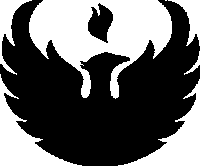 Check the boxes of the scholarship(s) you are applying to receive (you may check more than one). Specific requirements and descriptions of each scholarship can be found on page 2.   Ronald A. Dhuey Scholarship	Sally & Bernie Killoran Scholarship     Lucy Krchma Scholarship	Robert & Marvel Elbe Endowed ScholarshipName:	Student ID#:   	*Address:	Phone:   	City:	State:	Zip:   	*All correspondence regarding this application will be sent to this addressEmail:   	Qualifications:I have been fully admitted to the Education Program	Date:  	 I have a grade point average of  	I have evidence of engaged interaction with children beyond the University's requirements as evidenced in my essay and my recommendation letters.  I have demonstrated leadership skills as evidenced in my essay and my recommendation letters.  I have evidence of community and/or campus involvement as evidenced in my essay and my recommendation letters.  I will be a full time student during the semester for which this scholarship is awarded (scholarships are awarded in the 2020-21 academic year)I have requested letters of recommendation from two persons outside of the Education Department which include the following criteria:Shows evidence of demonstrated engagement with studentsShows evidence of demonstrated leadership in the school/classroomShows evidence of demonstrated community and/or campus involvementThe recommendation letters must be signed by the person recommending and be on letter head. Your recommender must mail letters to the address below OR email a PDF copy to the email address below. Letters delivered by applicants will not be considered during review.Essay:Write and submit with this application, an original 500-word essay in which you showcase:your experience and abilities of engagement with diverse learners in a variety of field and/or job settingsyour work with children within and beyond requirements of the universitydescribe your leadership skills & your community and/or campus involvement. Submit all materials via USPS Mail to:	University of Wisconsin-Green Bay		Professional Program in Education (WH430)               ATTN: Scholarship Committee Chairperson2420 Nicolet DriveGreen Bay, WI 54311-7001Email to Jeanne Berg   bergj@uwgb.edu  Deadline:	Friday March 27, 2020 at 3:30pm.Applicant Signature:	Date:	_Ronald A. Dhuey Memorial ScholarshipThis scholarship was established by the Dhuey family in memory of Ronald A. Dhuey, who served the University of Wisconsin-Green Bay for nearly three decades as its first Registrar and later as Associate Vice Chancellor for Instructional Research. Ron was one of the first recipients of the Founders Association Award for Excellence. Most of all, he was an advocate for nontraditional students, veterans and others, and a leader in the UW System efforts to streamline the credit-transfer process for students.  Recipients of this scholarship have a grade point average of at least 3.50 on a 4.0 scale.Lucy Krchma Memorial ScholarshipThis scholarship was established in 1986, by the Krchma family and friends in memory of Lucy Krchma.  Lucy Krchma was a teacher for 50 years having taught in the Madison and in Luxemburg/Casco Area.  Recipients must have been full-time students at UW-Green Bay for at least 2 semesters and have a grade point average of at least 3.5 on a 4.0 scale. Only students who have not previously received this scholarship are eligible.Sally and Bernie Killoran Memorial ScholarshipThis scholarship was established in 2007 by Sally and Bernie Killoran, long-time friends of UW- Green Bay.  The recipient of this scholarship must be of junior or senior status and have been full-time at UW-Green Bay for at least two semesters.  Recipients must also have been accepted into the education program, have excellent academic standing (minimum 3.25 gpa), and have demonstrated scholastic and practical excellence in both classroom and out-of-classroom settings.Robert and Marvel Elbe Endowed ScholarshipThis scholarship was established in 2014 by the family of Robert and Marvel Elbe, Richard and Helen Schaal and Nancy Vandenput.  Mr. and Mrs. Elbe believed strongly in lifelong learning. The recipient of this scholarship must be majoring in Education and show exceptional promise as a future teacher.